                                                                                                             2.pielikumsTIRGUS IZPĒTEpublisko iepirkumu likumā nereglamentētajam iepirkumam„Mācību līdzekļu 5-6 gad. piegāde Daugavpils pilsētas 15.pirmsskolas izglītības iestādes vajadzībām”TEHNISKĀ SPECIFIKĀCIJAI    DARBA BURTNĪCASII	MĀCĪBU LĪDZEKĻIIII	NOŠU IZDEVUMI IV	UZSKATES LĪDZEKĻIV SPĒLESNr. p.k.Darba burtnīcas autors, nosaukums, izdevējiestādePlānotais eksemplāru skaitsCena par vienību EUR ar PVNSummaEUR ar PVNTRENIŅBURTNĪCAglīta rokraksta veidošanai1BURTIEs rakstu   6 gadi7SKAITĻI UN PIRKSTIŅDARBIRaibā pasaule7CIPARU KARTĪTES Zvaizgne ABC6SPRĪDĪŠA ĀBECEJāzeps Osmanis1BURTU KARTĪTES 6SAKI ABCSandra RāceneAelita Žučkova1SPRĪDĪŠA ĀBECE  Jāzeps Osmanis1Burtu balle” 5+  („Latvijas mediji”)   5„Raibā pasaule. Burti” (Zvaigzne ABC)      14„Matemātika mazuļiem. 6-7 gadi” 1.daļa    (SIA „Kors N”)       14SAKI ABC Darba burtnīca Sandra Rācene, Aelita Žučkova2N.kp.k.Mācību grāmatas autors, nosaukums, izdevējiestādePlānotais eksemplāru skaitsCena par vienību EUR ar PVNSummaEUR ar PVN1. grāmata “ Kā iemācīties izrunāt R?”Jolanta Līdaka3Kā tu skani, zilbīte? Daina Bumbiere3Skani, skani, patskanīti. Sarmīte Veitnere4Līdzskaņu SPĒLES. Daina Bumbiere 1.daļa3Līdzskaņu SPĒLES. Daina Bumbiere 2.daļa3Līdzskaņu SPĒLES. Daina Bumbiere 3.daļa3Mūs var atšķirt.  Jolanta Līdaka3Trakulīte sandalīte. Māra Cieliena dzejoļi, Ilze Dambre zīmējumi1SĪKĀS MOTORIKAS ATTĪSTĪŠANA PIRMSSKOLAS VECUMA BĒRNIEM1Sāksim lasīt , PĒTERGAILIS1BURTIŅŠ pie BURTIŅA Domā, krāso, raksti! R. Cimdiņa, A. LankaZvaigzne ABC1SAKI ABC Sandra Rācene, Aelita Žučkova2MĀCOS ES Lasīt, rakstīt. Ināra Štoka1BURTU UN BILŽU GRĀMATAZvaigzne ABC1MANS APĢĒRBS. Olga LezinaZvaigzne ABC3KIKAS MIKAS ĀBECE, 330 uzlīmes ar burtiem.1S.Tūbele , “Valodas traucējumu novēršana”1G.Anderosne, “Draiskās zilbītes”1L.Baļčune , “Draiskie burtiņi”1A.Dzintra, “Burtu kārtis”1G.Eptere “Kāda vārdam galotnīte”1“Gudrā ābece” 1Aelita Žučkova, Dagnija Rubiķe “Protu pats”” (grāmata, darba burtnīca)1A.Baumane “Vingrinājumi un diktāti pareizas runas un rakstības veidošanai”1A.Baumane, “Tabulas un attēli skaņu izrunai un diferencēšanai”1“Pirmie vārdi laukos”1Valodas traucējumu novērtēšana , Sarmīte Tūbele1SAISTĪTAS RUNAS SEKMĒŠANA, Irēna Miltiņa, Zane Skribanovska1MŪS VAR ATŠĶIRT, Jolanta Līdaka1ES DZĪVOJU Rīgā Jolanta Līdaka1Latviešu tautas pasakas. Es lasu zilbi pa zilbeiDažādu nosaukumu pasakas pa vienam gab.1Vilks un septiņi kazlēniJākobs Grimms, Vilhelms Grimms1Kā tu jūties?Felisitija Bruksa un Frenkija Alena	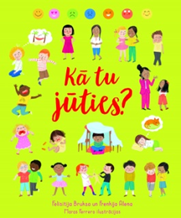 2Tinu jaunu valodiņuSākam mācīties latviešu valoduIveta Irbe1SPRĪDĪŠA ĀBECEJāzeps Osmanis2Ko dara jūtas?Tina Oževiča2Keilija Svifta „Dzīves prasmes”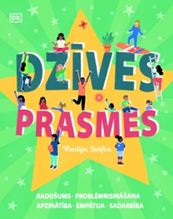 1Kikas Mikas enciklopēdija. Iepazīsti sevi un pasauli.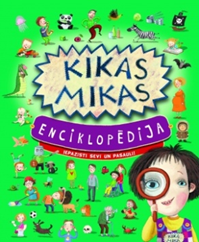 1Kāpēc? Kādēļ? Kā tā? Mūsu laikapstākļi.2017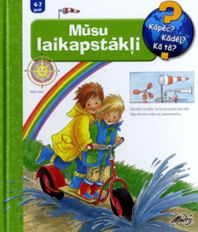 2Kāpēc? Kādēļ? Kā tā? Atklājam dabas brīnumus.2022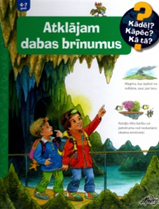 1Kāpēc? Kādēļ? Kā tā? Iepazīstam savu ķermeni.2020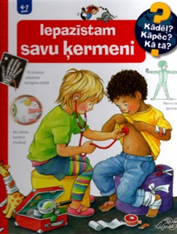 1Kāpēc? Kādēļ? Kā tā? Eksperimentēt un atklāt.2020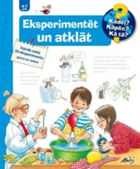 1Kāpēc? Kādēļ? Kā tā? Svinam Ziemassvētkus.2022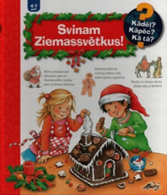 1Nīls Ardlejs101 lielisks dabaszinību eksperiments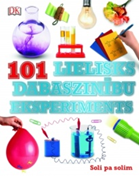 1Gribu visu zināt. Dzīvnieki mežā.(Zvaigzne ABC 2018)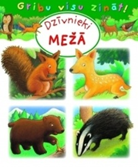 1Gribu visu zināt. Dzīvnieki laukos.(Zvaigzne ABC 2018)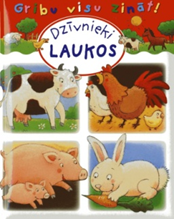 1Kas te dzīvo? Iepazīsti Latvijas dabu. Izdēvējs:Zvaizgne ABC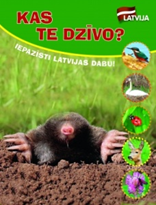 1Kas dzīvo mežā? Iepazīsti Latvijas dabu . Izdevējs: Zvaigzne ABC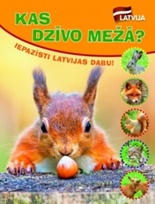 1Kas dzīvo lauku sētā? Iepazīsti Latvijas dabu! Izdevējs: Zvaigzne ABC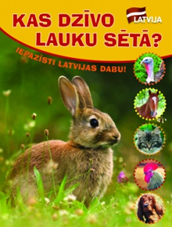 1Kas te atlidojis? Iepazīsti Latvijas dabu! Izdevējs: Zvaigzne ABC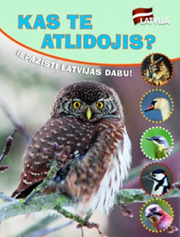 1Kikas Mikas atklājumi. Emocijas. Uzdevumi. Izdevējs: Zvaigzne ABC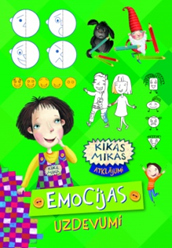 1Daiga Čerikova, Olga Žuravļova.•	Spēlējos un mācos. Ražotājs: Madris, 2023. (mācību līdzeklis + mācību pielikums)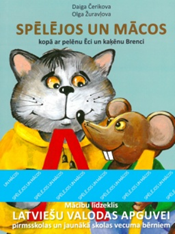 1Ivets Ikale, Indra PutreSaliekamā ābece. Izdevējs: Zvaigzne ABC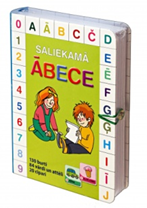 1Es lasu. Burvīgi stāstiņiIzdevējs: Zvaigzne ABC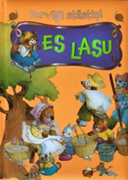 1Ričards Skerijs Labu labā lasāmgrāmataIzdevējs: Zvaigzne ABC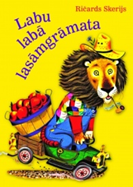 1Kristīne Neimane Ezītis, kam nebija kažociņaIzdevējs: Zvaigzne ABC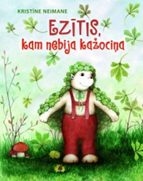 1Baiba KalnciemaKāpēc esmu uztraucies? Bērna pamatemocijasIzdevējs: Zvaigzne ABC, 2022.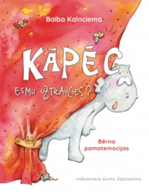 1Deividsone ZannaTīģerīši mācās uzvesties pie galda.Zvaigzne ABC, 2022.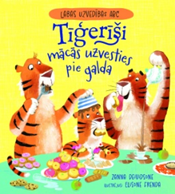 1Burvju sniega kupols Egmont Latvija SIA,2021.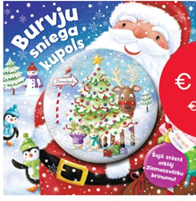 1Keitija DeinsaVai mēs varam palīdzēt bitēm?Izdevējs: Zvaigzne ABC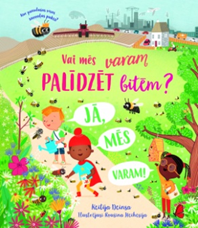 1Kikas Mikas enciklopēdija. Dzīvnieki.Zvaigzne ABC, 2022.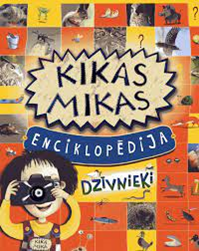 1Kikas Mikas enciklopēdija. Vēlos iepazīt sevi un pasauli.Zvaigzne ABC, 2023.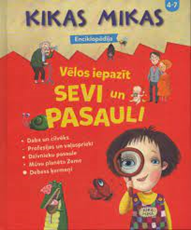 1Mēs sargājam apkārtējo vidi. Kādēļ? Kāpēc? Kā tā? Ražotājs: Madris, 2022.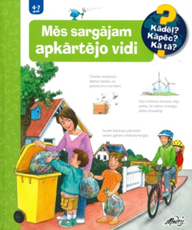 1N.kp.k.Izdevuma autors, nosaukums, izdevējiestādePlānotais eksemplāru skaitsCena par vienību EUR ar PVNSummaEUR ar PVN1.Māris LasmanisDziesmas par zvēriņiem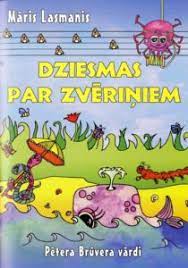 12.Māris LasmanisDziesmu māja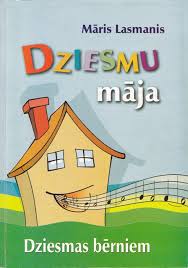 13.Laura PolenceDziesmas bērniem	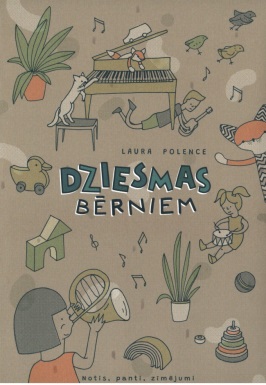 1N.kp.k.Izdevuma autors, nosaukums, izdevējiestādePlānotais eksemplāru skaitsCena par vienību EUR ar PVNSummaEUR ar PVNMācības pašiem mazākajiem (attēlu komplekti) Viens – daudzPretstati Cipari un figūrasDienas režīms1Mācības pašiem mazākajiem (attēlu komplekti)MŪZIKAS INSTRUMENTI. Prof-Press1Mācības pašiem mazākajiem: Noteikumi mazajam kājāmgājējam (16 mācību kartītes). Prof-Press1IEPAZĪSTI BURTUS UN MĀCIES LASĪT34 kartītesIzdevums Latviešu valoda, 20211Plakāts „Alfabēts” (rakstītie burti)RAKA, 2014.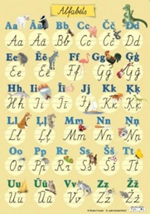 1Gads. PlakātsIzdevējs: Zvaigzne ABC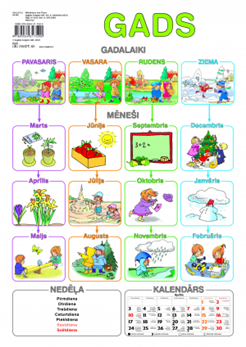 1Dabas parādības. PlakātsIzdevējs: Zvaigzne ABC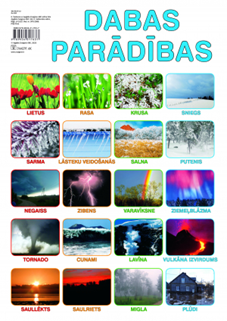 1Laiks. Plakāts Izdevējs: Zvaigzne ABC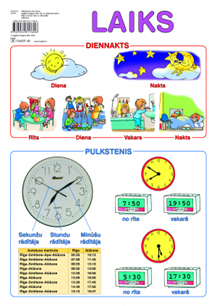 1Figūras. Plakāts Izdevējs: Zvaigzne ABC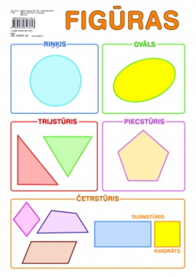 1Pretstati. Plakāts Izdevējs: Zvaigzne ABC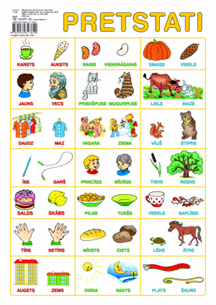 1N.kp.k.Izdevuma autors, nosaukums, izdevējiestādePlānotais eksemplāru skaitsCena par vienību EUR ar PVNSummaEUR ar PVNTatjana Kuļbacka “Mīklu Loto skaņai L un R (komplekts) – vai atsevišķi”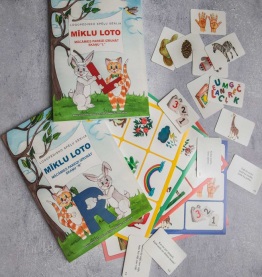 1Skaņu analīzes plāksnītes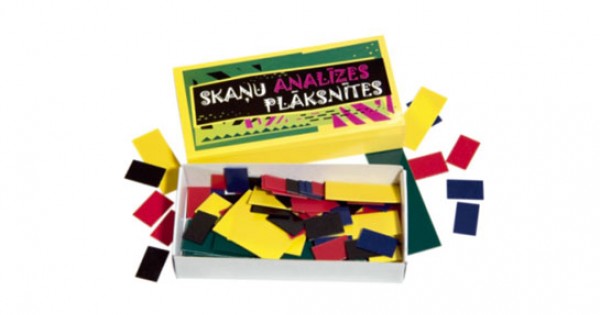 1